ODGOVORITE NA PITANJA:  Opisati rimsko kazalište sa fotografije!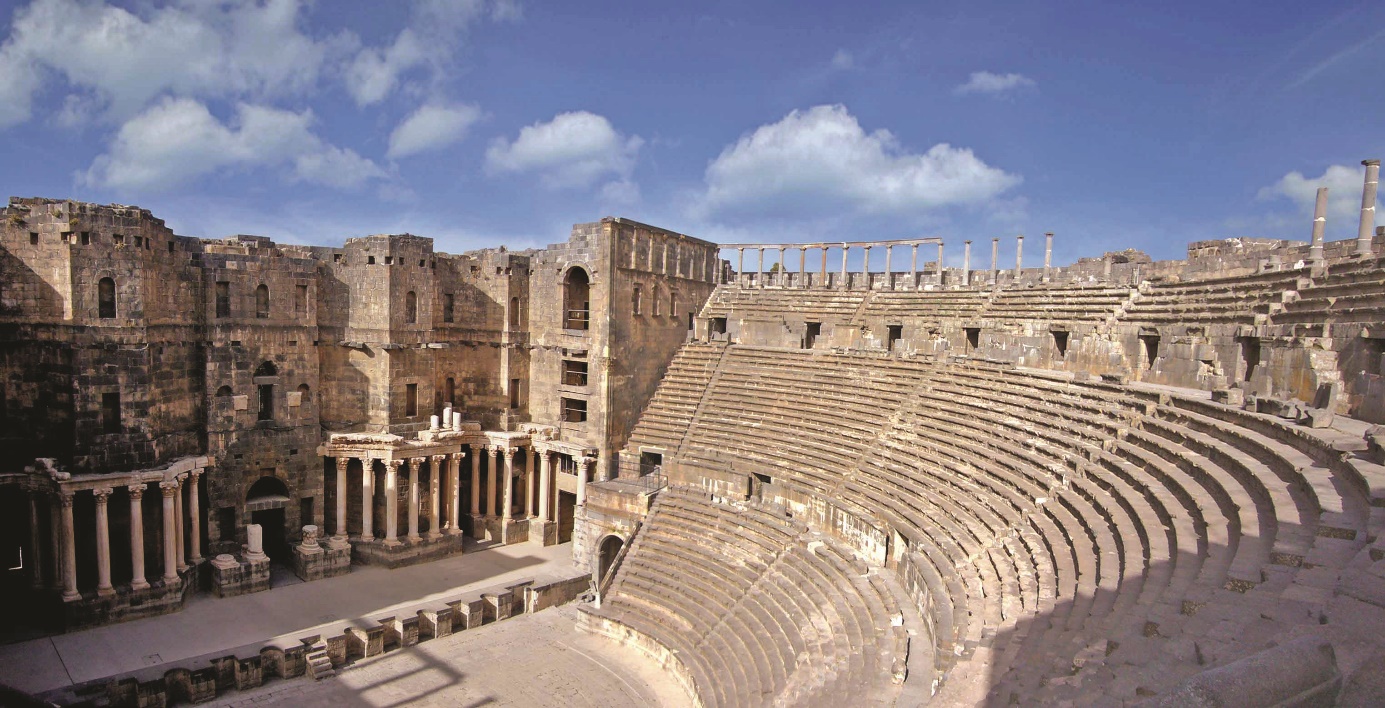 Čemu služi akvedukt!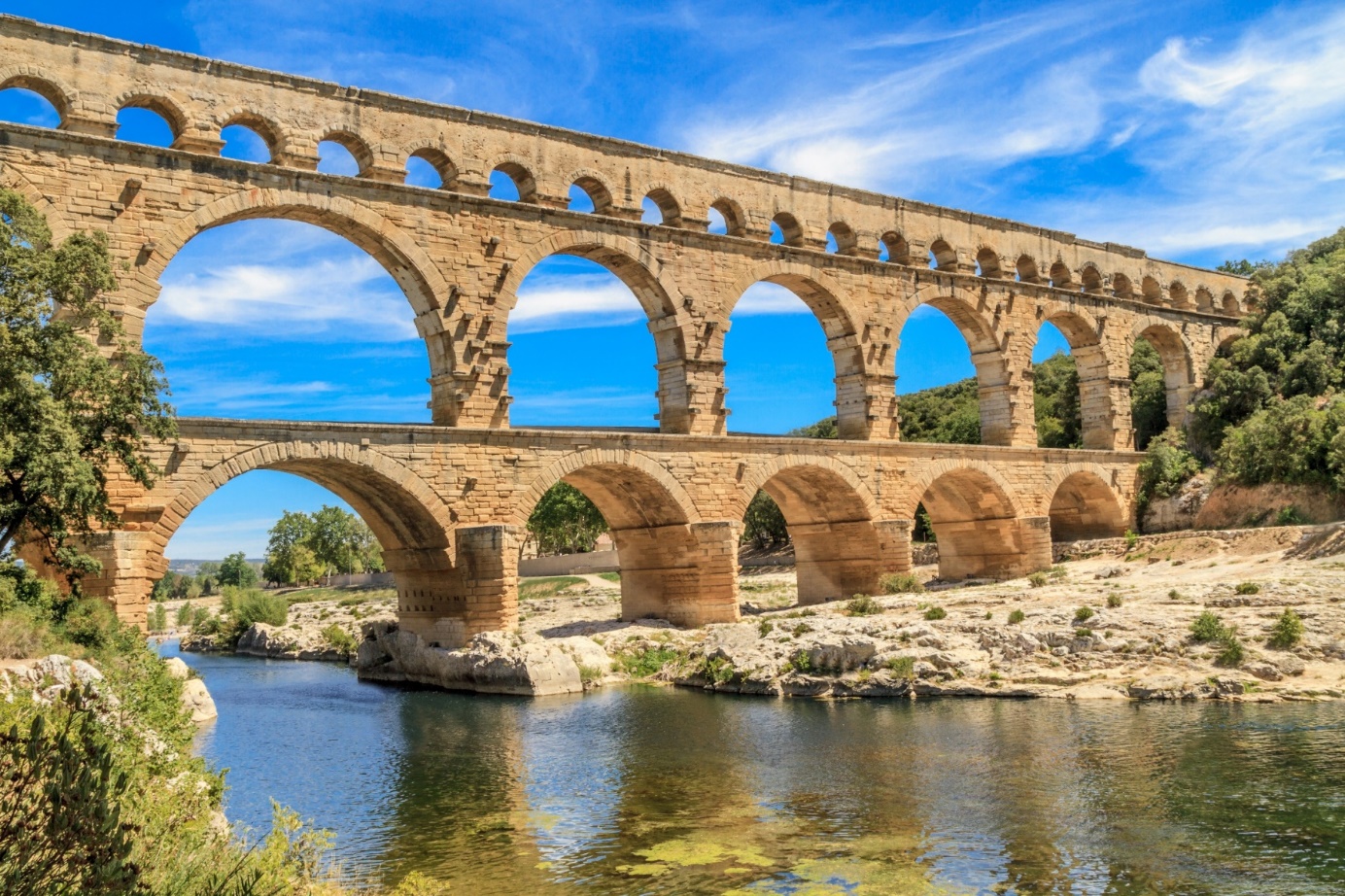 Što su slavoluci?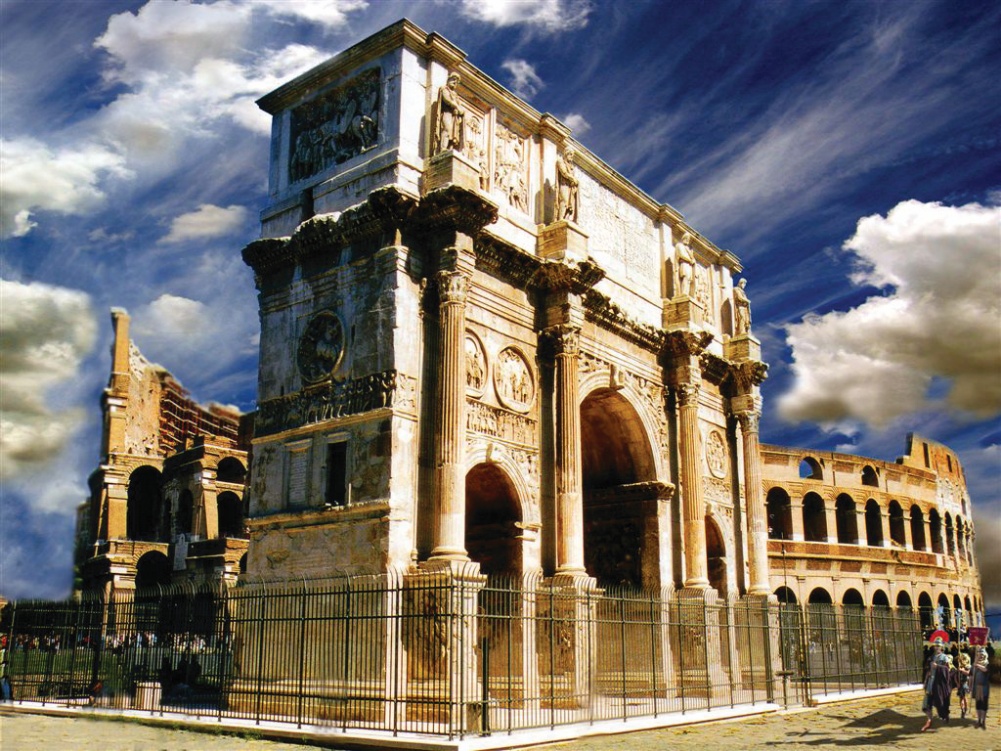 Što je Panteon?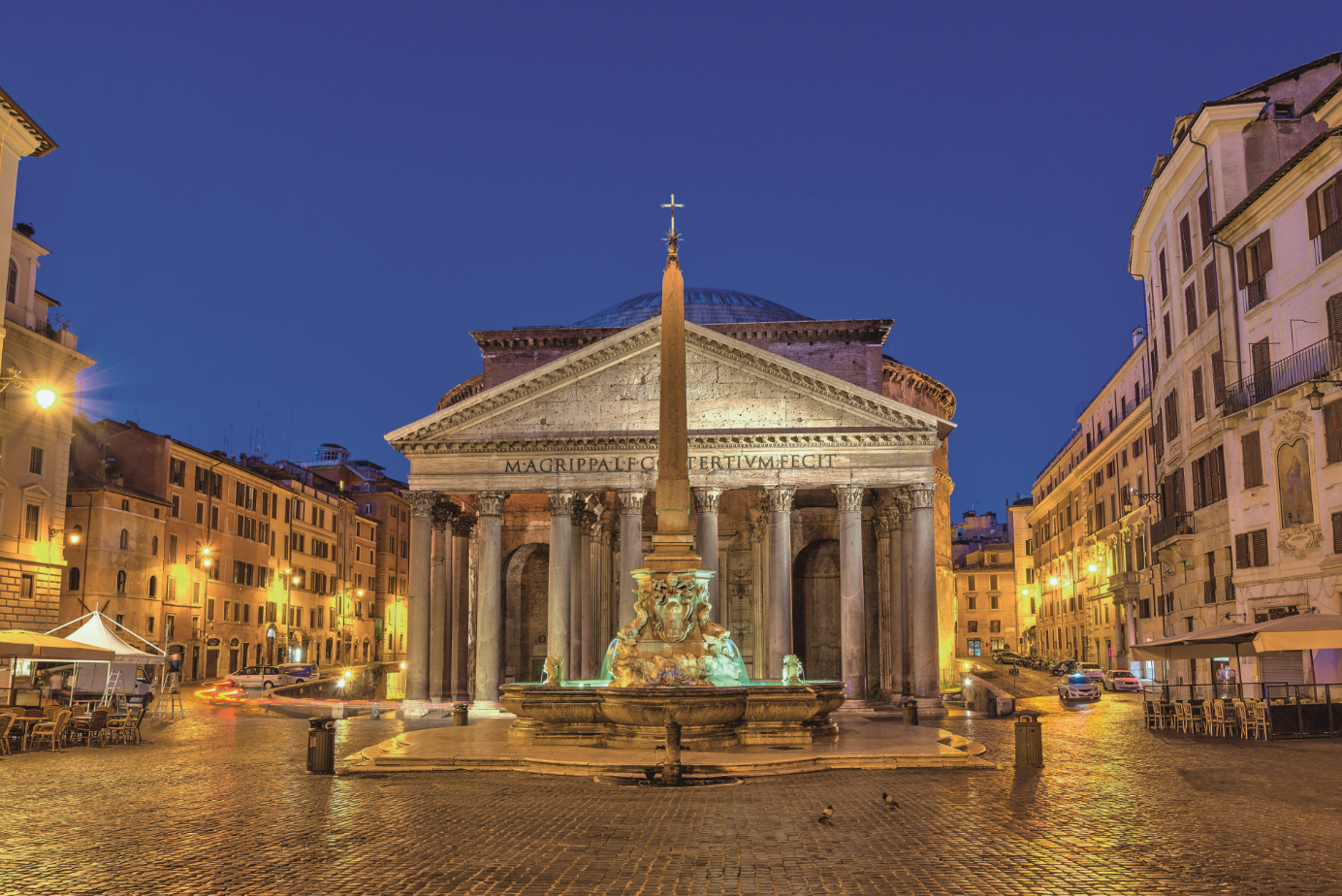 Na karti su označeni rimski spomenici, napiši u kojim sve gradovima se nalaze!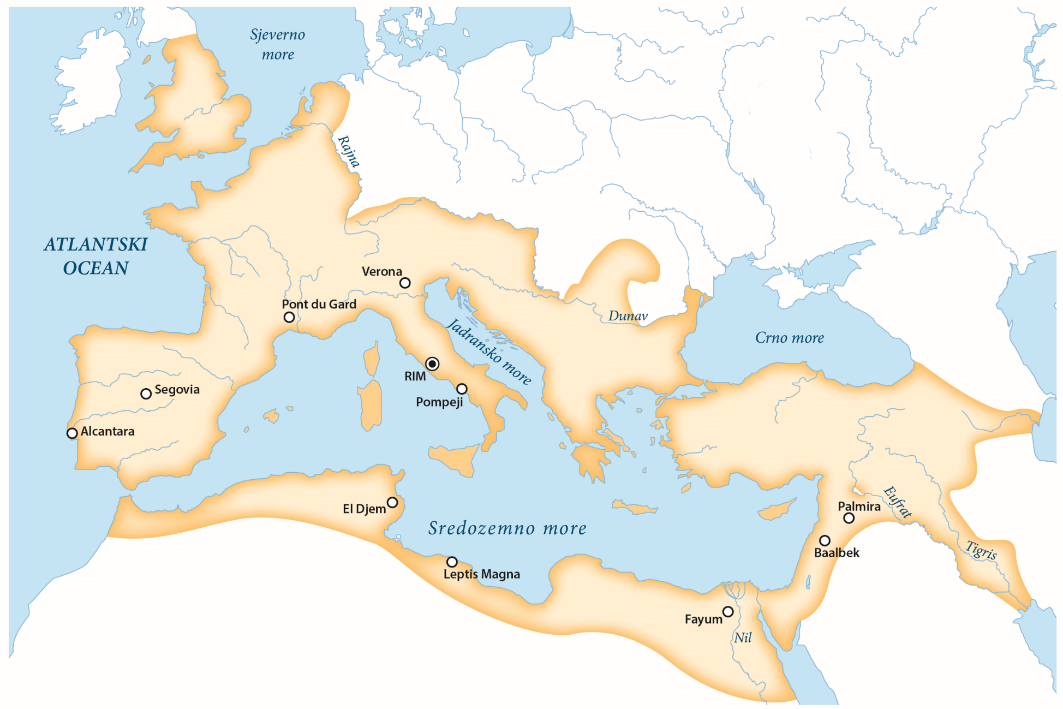 6. Na slici je Rimski forum, koje se građevine nalaze unutar foruma?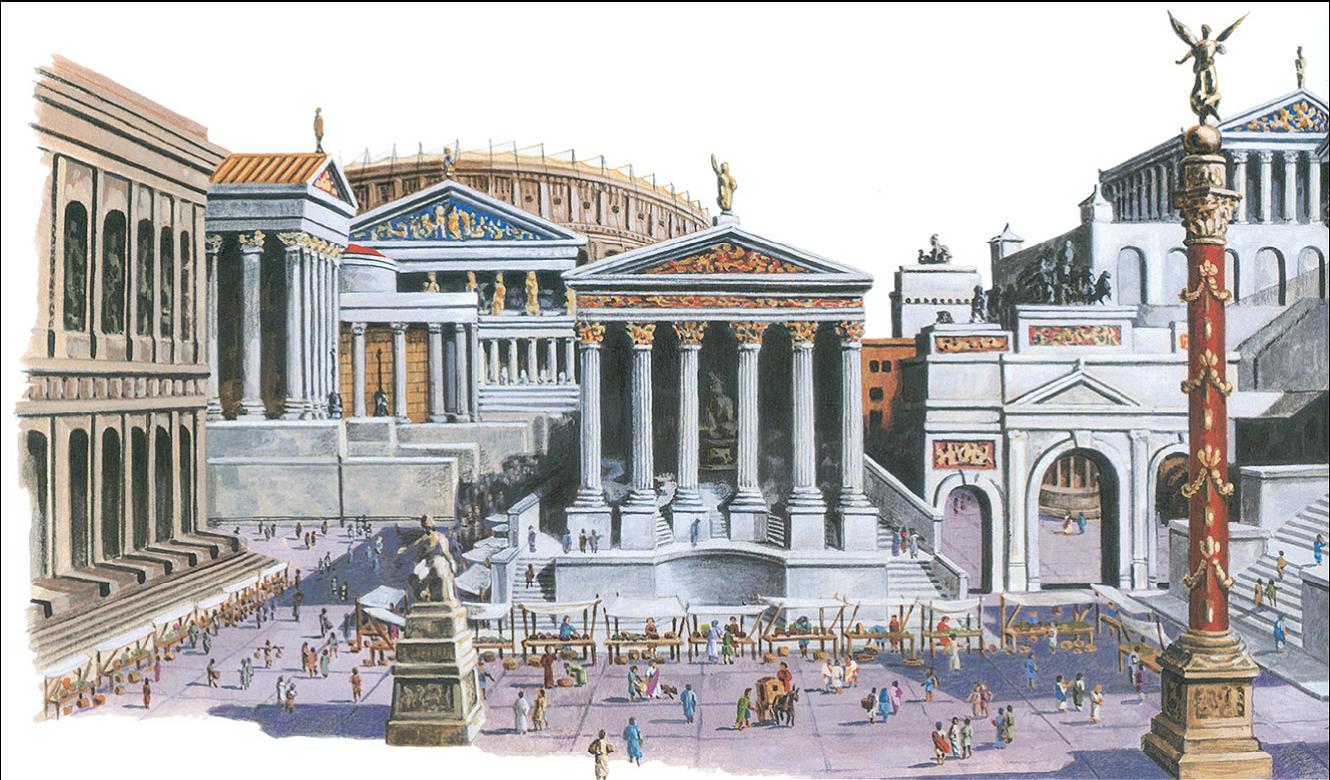 